 Découpe et classe les mots suivant comme tu le souhaites.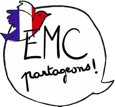 Il faudra être capable de justifier ton choix. Découpe et classe les mots suivant comme tu le souhaites.Il faudra être capable de justifier ton choix. Découpe et classe les mots suivant comme tu le souhaites.Il faudra être capable de justifier ton choix.citoyenssoldatsPatriegloiretyrannieenfantsbataillonssangmarchonsétendardarmesférocescitoyenssoldatsPatriegloiretyrannieenfantsbataillonssangmarchonsétendardarmesférocescitoyenssoldatsPatriegloiretyrannieenfantsbataillonssangmarchonsétendardarmesféroces